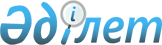 О внесении изменений в приказ Министра сельского хозяйства Республики Казахстан от 14 апреля 2015 года № 3-3/332 "Об утверждении предельно допустимой нормы нагрузки на общую площадь пастбищ"Приказ Заместителя Премьер-Министра Республики Казахстан - Министра сельского хозяйства Республики Казахстан от 24 апреля 2017 года № 172. Зарегистрирован в Министерстве юстиции Республики Казахстан 28 апреля 2017 года № 15091
      ПРИКАЗЫВАЮ:
      1. Внести в приказ Министра сельского хозяйства Республики Казахстан от 14 апреля 2015 года № 3-3/332 "Об утверждении предельно допустимой нормы нагрузки на общую площадь пастбищ" (зарегистрированный в Реестре государственной регистрации нормативных правовых актов № 11064, опубликованный 5 июня 2015 года в информационно-правовой системе "Әділет") следующие изменения:
      в наименование вносится изменение на казахском языке, текст на русском языке не меняется;
      преамбулу изложить в следующей редакции:
      "В соответствии с подпунктом 3) пункта 4 статьи 92 Земельного кодекса Республики Казахстан от 20 июня 2003 года и подпунктом 4) статьи 6 Закона Республики Казахстан от 20 февраля 2017 года "О пастбищах" ПРИКАЗЫВАЮ:"; 
      в пункт 1 вносится изменение на казахском языке, текст на русском языке не меняется;
      предельно допустимую норму нагрузки на общую площадь пастбищ изложить в новой редакции согласно приложению к настоящему приказу.
      2. Департаменту животноводства Министерства сельского хозяйства Республики Казахстан в установленном законодательством порядке обеспечить:
      1) государственную регистрацию настоящего приказа в Министерстве юстиции Республики Казахстан;
      2) в течение десяти календарных дней со дня государственной регистрации настоящего приказа направление его копии в бумажном и электронном виде на казахском и русском языках в Республиканское государственное предприятие на праве хозяйственного ведения "Республиканский центр правовой информации" для официального опубликования и включения в Эталонный контрольный банк нормативных правовых актов Республики Казахстан;
      3) в течение десяти календарных дней после государственной регистрации настоящего приказа направление его копии на официальное опубликование в периодические печатные издания; 
      4) размещение настоящего приказа на интернет-ресурсе Министерства сельского хозяйства Республики Казахстан.
      3. Контроль за исполнением настоящего приказа возложить на курирующего вице-министра сельского хозяйства Республики Казахстан.
      4. Настоящий приказ вводится в действие после дня его первого официального опубликования.
					© 2012. РГП на ПХВ «Институт законодательства и правовой информации Республики Казахстан» Министерства юстиции Республики Казахстан
				
      Заместитель Премьер-Министра
Республики Казахстан –
Министр сельского хозяйства
Республики Казахстан

А. Мырзахметов
Приложение
к приказу Заместителя Премьер-Министра
Республики Казахсан – 
Министра сельского хозяйства
Республики Казахстан
от 24 апреля 2017 года № 172Приложение
к приказу Министра сельского хозяйства
 Республики Казахстан
от 14 апреля 2015 года № 3-3/332
Область
Природная зона
Экологогеографический район (подзона)
Тип пастбищ (преобладающий)
Продолжительность пастбищного периода, дней
Норма площади пастбищ на 1 голову сельскохозяйственных животных

на восстановленных и деградированных угодьях, гектар
Норма площади пастбищ на 1 голову сельскохозяйственных животных

на восстановленных и деградированных угодьях, гектар
Норма площади пастбищ на 1 голову сельскохозяйственных животных

на восстановленных и деградированных угодьях, гектар
Норма площади пастбищ на 1 голову сельскохозяйственных животных

на восстановленных и деградированных угодьях, гектар
Норма площади пастбищ на 1 голову сельскохозяйственных животных

на восстановленных и деградированных угодьях, гектар
Норма площади пастбищ на 1 голову сельскохозяйственных животных

на восстановленных и деградированных угодьях, гектар
Норма площади пастбищ на 1 голову сельскохозяйственных животных

на восстановленных и деградированных угодьях, гектар
Норма площади пастбищ на 1 голову сельскохозяйственных животных

на восстановленных и деградированных угодьях, гектар
Область
Природная зона
Экологогеографический район (подзона)
Тип пастбищ (преобладающий)
Продолжительность пастбищного периода, дней
крупный рогатый скот
крупный рогатый скот
овцы и козы
овцы и козы
лошади
лошади
верблюды
верблюды
Область
Природная зона
Экологогеографический район (подзона)
Тип пастбищ (преобладающий)
Продолжительность пастбищного периода, дней
восстановленные
деградированные
восстановленные
деградированные
восстановленные
деградированные
восстановленные
деградированные
1
2
3
4
5
6
7
8
9
10
11
12
13
Акмолинская
Степная
Умеренно-засушливая степь
Красноковыльно-разнотравные с вострецовыми 

лугами на солонцах

 
170-180
6,5
10,0
1,3
2,0
7,8
12,0
9,1
14,0
Акмолинская
Степная
Засушливая степь
Красноковыльно-овсецово-разнотравные 

с типчаково-полынными на солонцах
170-180
8,5
13,0
1,7
2,6
10,2
15,6
11,9
18,2
Акмолинская
Степная
Засушливая степь
Красноковыльно-разнотравные с типчаково-полынными на солонцах
170-180
7,0
8,5
1,4
1,7
8,4
10,2
9,8
11,9
Акмолинская
Степная
Засушливая степь
Красноковыльно-типчаково-овсецовые
170-180
9,0
13,5
1,8
2,7
10,8
16,2
12,6
18,9
Акмолинская
Степная
Умеренно-

сухая степь
Красноковыльно-овсецово-разнотравные 

с типчаково-полынными на солонцах
170-180
8,5
13,0
1,7
2,6
10,2
15,6
11,9
18,2
Акмолинская
Степная
Умеренно-

сухая степь
Ковыльно-типчаково-ксерофиторазнотравные
170-180
9,0
13,5
1,8
2,7
10,8
16,2
12,8
18,9
Акмолинская
Степная
Умеренно-

сухая степь
Вейниково-разнотравные, пырейные и тростниковые луга
170-180
8,0
15,5
1,6
9,1
9,8
14,6
11,2
16,7
Акмолинская
Степная
Умеренно-

сухая степь
Ковыльно-типчаково-кустарниковые
170-180
9,5
14,0
1,9
2,8
11,4
16,8
13,3
19,6
Акмолинская
Степная
Сухая степь

 
Ковыльные, ковыльно-типчаково-полынные, местами закустаренные
170-180
8,5
13,0
1,7
2,6
10,2
15,6
11,9
18,2
Акмолинская
Степная
Сухая степь

 
Ковыльно-типчаковые 

с полынно-типчаковыми на солонцах
170-180
10,0
15,0
2,0
3,0
12,0
18,0
11,4
16,8
Акмолинская
Степная
Сухая степь

 
Ковыльно-типчаково-кустарниковые
170-180
4,5
14,0
1,9
2,8
11,4
16,8
13,3
19,6
Актюбинская

 
Степная
Засушливая степь
Красноковыльно-ковыл-ковые с чернополын-ными на солонцах
200-210
8,5
13,0
1,7
2,6
10,2
15,6
11,9
18,2
Актюбинская

 
Степная
Засушливая степь
Ковылковые, ковылково-типчаково-полынные, местами закустаренные
200-210
8,5
13,0
1,7
2,6
10,2
15,6
11,9
18,2
Актюбинская

 
Степная
Умеренно-сухая степь
Типчаково-полынно-ковыльные
200-210
10,5
16,0
2,1
3,2
12,6
19,2
14,7
22,4
Актюбинская

 
Степная
Сухая степь
Ковыльно-типчаковые, иногда с пырейными тростниковыми лугами
200-210
10,0
15,0
2,0
3,0
12,0
18,0
12,0
21,0
Актюбинская

 
Степная
Сухая степь
Типчаково-ковыльно-полынные
200-210
9,5
14,5
1,9
2,9
11,4
17,4
13,3
20,3
Актюбинская

 
Степная
Сухая степь
Ковыльно-типчаково-полынные
200-210
9,5
14,5
1,9
2,9
11,4
17,4
13,3
20,3
Актюбинская

 
Степная
Опустыненная степь
Ковыльно-типчаково-полынные с чернопо-лынными и солянково-полынными на солонцах
200-210
15,0
24,0
3,0
4,8
18,0
28,8
21,0
33,6
Актюбинская

 
Пустынная
Остепненная пустыня (полупус-тыня)
Ковыльно-типчаково-полынные с солянково-полынными и черно-полынными на солонцах
200-210
15,0
24,0
3,0
4,8
18,0
28,8
21,0
33,6
Актюбинская

 
Пустынная
Остепненная пустыня (полупус-тыня)
Типчаково-полынные 

со злаковыми лугами
200-210
15,0
24,0
3,0
4,8
18,0
28,8
21,0
33,6
Актюбинская

 
Пустынная
Остепненная пустыня (полупус-тыня)
Чернополынно-солянковые со злаковополынными
200-210
13,0
20,0
2,6
4,0
15,6
24,0
18,2
28,0
Актюбинская

 
Пустынная
Настоящая

(средняя)

пустыня
Серополынно-итсигеко-вые с чернополынно-биюргуновыми
200-210
12,0
18,5
2,4
3,7
14,4
22,2
16,8
25,9
Актюбинская

 
Пустынная
Настоящая

(средняя)

пустыня
Шагырово-злаково-еркековые
200-210
10,0
14,5
2,0
2,9
12,0
17,4
14,0
20,3
Актюбинская

 
Пустынная
Настоящая

(средняя)

пустыня
Серополынно-мятлико-вые с серополынно-эбелековыми
200-210
10,5
16,0
2,1
3,2
12,6
19,2
14,7
22,4
Актюбинская

 
Пустынная
Настоящая

(средняя)

пустыня
Биюргуново-кейреуко-вые с кокпеково-полынными
200-210
9,5
14,5
1,9
2,9
11,4
17,4
13,3
20,3
Алматинская
Пустынная
Остепненная пустыня (полупус-тыня)
Серопольнно-кейреуково-боялычевые
210-230
16,0
25,0
3,2
5,0
19,2
30,0
22,4
35,0
Алматинская
Пустынная
Остепненная пустыня (полупус-тыня)
Еркеково-серополынные 

с разнотравно-эфемеровыми

 
210-230
14,0
21,0
2,8
4,2
16,8
25,2
19,6
29,4
Алматинская
Пустынная
Остепненная пустыня (полупус-тыня)
Серополынные-терескено 

изеневые с разнотравьем
210-230
19,0
29,5
3,8
5,9
22,8
35,4
26,2
41,3
Алматинская
Пустынная
Остепненная пустыня (полупус-тыня)
Полынно-солянково-эфемеровые
210-230
14,5
21,5
2,9
4,3
17,4
25,8
20,3
30,1
Алматинская
Пустынная
Настоящая (средняя) пустыня
Серополынно-изеневотерес

кеновые с разнотравьем - кустарниковыми
210-230
8,0
12,5
1,6
2,5
9,6
15,0
11,2
17,5
Алматинская
Пустынная
Настоящая (средняя) пустыня
Эфедрово-изенево-кустарниковые с терескеново-серополынными
210-230
14,0
21,0
2,8
4,2
16,8
25,2
19,6
29,4
Алматинская
Пустынная
Настоящая (средняя) пустыня
Эбелеково-серонолынно-эфемеровые с солянками 

и адраспаном
210-230
10,5
16,5
2,1
3,3
12,6
19,8
14,7
23,1
Алматинская
Пустынная
Настоящая (средняя) пустыня
Тростниково-разнотравье в сочетании с терескеново-жантаково-изеневыми
210-230
8,5
13,0
1,7
2,6
10,2
15,6
11,9
18,2
Алматинская
Горная
Предгорья
Солянковые закустаренные
200-210
15,0
24,0
3,0
4,8
18,0
28,8
21,0
33,6
Алматинская
Горная
Предгорья
Тростниково-злаково-разнотравные
200-210
4,5
6,0
0,9
1,2
5,4
7,2
6,3
8,4
Алматинская
Горная
Предгорья
Полынно-солянковые с эфемерами и мелкими злаковыми
200-210
10,5
15,5
2,1
3,1
12,6
18,6
14,7
21,7
Алматинская
Горная
Предгорья
Полынно-ковыльно-боялычевые с эфемерами 

и эбелеком
200-210
20,0
29,5
4,0
5,9
24,0
35,4
28,0
23,9
Алматинская
Горная
Межгорные впадины
Полынно-солянковые с эфемерами и мелкими злаками
190-200
11,5
16,5
2,3
3,3
13,8
19,8
16,1
23,1
Алматинская
Горная
Межгорные впадины
Серополынно-солянковые 

с эфемерами и дерновинными злаками
190-200
10,0
15,0
2,0
3,0
12,0
18,0
14,0
21,0
Алматинская
Горная
Межгорные впадины
Злаково-разнотравные луговые с участками лесов

 
190-200
2,5
4,0
0,5
0,8
3,0
4,8
3,5
5,6
Алматинская
Горная
Горы
Манжетно-кобрезиевые, местами типчаково-разнотравные с зарослями арчевого стланника
140-160
4,0
6,0
0,8
1,2
4,8
7,2
5,6
8,4
Алматинская
Горная
Горы
Мятлико-разнотравные и типчаково-разнотравные
140-160
6,5
9,5
1,3
1,9
7,8
11,4
9,1
12,6
Алматинская
Горная
Горы
Полынно-злаковые закустаренные
140-160
10,0
14,5
2,0
2,9
12,0
17,4
14,0
20,3
Атырауская

 
Пустынная
Остепненная пустынная (полупус-тыня)
Шагырово-разнотравные полынно-еркековыми иногда закустаренные жузгуном
240-260
18,0
26,5
3,6
5,3
21,6
31,8
25,2
37,1
Атырауская

 
Пустынная
Остепненная пустынная (полупус-тыня)
Кустарниково-полынно-злаковые с еркеково-полынными
240-260
15,5
24,0
3,1
4,8
18,6
28,9
21,7
33,6
Атырауская

 
Пустынная
Остепненная пустынная (полупус-тыня)
Биюргуново-кейреуко-вые с серополынными иногда закустаренные
240-260
22,0
31,5
4,4
6,3
26,4
37,8
30,8
44,1
Атырауская

 
Пустынная
Остепненная пустынная (полупус-тыня)
Биюргуново-солянковые
240-260
15,0
24,0
3,0
4,8
18,0
28,8
21,0
33,6
Атырауская

 
Пустынная
Настоящая (средняя пустыня)
Биюргуно-чернополынные и кокпеково-полынные
240-260
9,5
14,5
1,9
2,9
11,4
17,4
13,3
20,3
Атырауская

 
Пустынная
Настоящая (средняя пустыня)
Солянково-полынные
240-260
11,5
17,5
2,3
3,5
13,8
21,0
16,1
24,5
Атырауская

 
Пустынная
Настоящая (средняя пустыня)
Еркековые с серополын-но-терескеновыми, засоренные биюргуном
240-260
10,0
15,0
2,0
3,0
12,0
18,0
14,0
21,0
Западно-Казахстанская

 
Степная
Засушливая степь
Красно-ковыльно-овсецово-разнотравные
180-200
8,5
13,0
1,7
2,6
10,2
15,6
11,9
18,2
Западно-Казахстанская

 
Степная
Засушливая степь
Красно-ковыльно- типчаковые
180-200
10,0
15,0
2,0
3,0
12,0
18,0
14,0
21,0
Западно-Казахстанская

 
Степная
Засушливая степь
Типчаково-полынно-ковыльные
180-200
8,5
13,0
1,7
2,6
10,2
15,6
11,9
18,2
Западно-Казахстанская

 
Степная
Умеренно-сухая степь
Ковылыно-типчаково-полынные
180-200
8,5
13,0
1,7
2,6
10,2
15,6
11,9
18,2
Западно-Казахстанская

 
Степная
Умеренно-сухая степь
Красноковыльно-житняковые
180-200
10,0
15,0
2,0
3,0
12,0
18,0
14,0
21,0
Западно-Казахстанская

 
Степная
Ковыльно-типчаковые 

с пырейными
180-200
10,0
15,0
2,0
3,0
12,0
18,0
14,0
21,0
Западно-Казахстанская

 
Степная
Сухая степь
Ковыльно-типчаково-полынные
180-200
9,5
14,5
1,9
2,9
12,0
18,0
13,3
20,3
Западно-Казахстанская

 
Степная
Сухая степь
Тырсово-полынно-типчаковые
180-200
11,5
17,0
2,3
3,4
13,8
13,8
16,1
23,8
Западно-Казахстанская

 
Степная
Сухая степь
Ковыльно-житняково-типчаково-полынные
180-200
13,0
20,0
2,6
4,0
15,6
24,0
18,2
28,0
Западно-Казахстанская

 
Степная
Сухая степь
Полынно-злаково-эфемеровые
180-200
15,5
24,0
3,1
4,8
18,6
28,8
21,7
33,6
Западно-Казахстанская

 
Степная
Сухая степь
Чернополынно-солянково-эфемеровые
180-200
21,5
33,5
4,3
6,7
25,8
40,2
30,1
46,9
Западно-Казахстанская

 
Степная
Опустынен-ная степь
Типчаково-полынно-ковыльные
180-200
9,0
13,5
1,8
2,7
10,8
16,2
12,6
18,9
Западно-Казахстанская

 
Степная
Опустынен-ная степь
Житняково-типчаково-полынные
180-200
7,5
11,5
1,5
2,3
9,0
13,8
10,5
16,1
Западно-Казахстанская

 
Степная
Остепненная пустыня (полупус-тыня)
Серонолынно-биюргуново-кокпековые со злаками
190-200
15,5
24,0
3,1
4,8
18,6
28,8
21,7
33,6
Западно-Казахстанская

 
Степная
Остепненная пустыня (полупус-тыня)
Шагырово-еркеково-

разнотравные, иногда

закустаренные
190-200
18,0
26,5
3,6
5,3
21,6
31,8
25,2
37,1
Жамбылская

 
Пустынная
Настоящая

(средняя) пустыня
Серополынно-кейреуково-боялычевая
250-270
11,0
16,5
2,2
3,3
13,2
19,8
15,4
23,1
Жамбылская

 
Пустынная
Настоящая

(средняя) пустыня
Полынно-изенево-еркековые закустаренные
250-270
8,5
10,0
1,7
2,6
10,2
15,6
11,9
18,2
Жамбылская

 
Пустынная
Настоящая

(средняя) пустыня
Серополынно-эфемерово-кустарниковые
250-270
10,0
15,0
2,0
3,0
12,0
18,0
14,0
21,0
Жамбылская

 
Пустынная
Настоящая

(средняя) пустыня
Кустарниково-полынно-злаковые с еркекотерескеновыми
250-270
10,5
16,0
2,1
3,2
12,6
19,2
14,7
22,4
Жамбылская

 
Пустынная
Настоящая

(средняя) пустыня
Ржано-разнотравные

иногда закустаренные
250-270
20,0
29,5
4,0
5,9
24,0
35,4
28,0
41,3
Жамбылская

 
Пустынная
Настоящая

(средняя) пустыня
Серополынно-боялычевые
250-270
12,5
18,5
2,5
3,7
15,0
22,2
17,5
25,9
Жамбылская

 
Биюргуново-кейреуковые с серополынно боялычевыми
250-270
11,0
16,5
2,2
3,3
13,2
19,8
15,4
23,1
Жамбылская

 
Тростниково-вейниковые 
250-270
4,0
6,0
0,8
1,2
4,8
7,2
2,5
8,4
Жамбылская

 
Злаково-разнотравные на лугах
250-270
8,5
14,0
1,7
2,8
10,2
16,8
11,9
19,6
Жамбылская

 
Горная
Предгорья
Серополынно-эфемеровые
210-240
16,0
24,0
3,2
4,8
19,2
28,8
22,4
33,6
Жамбылская

 
Горная
Предгорья
Полынно-солянково-эфемеровые
210-240
11,0
16,5
2,2
3,2
13,2
19,8
15,4
23,1
Жамбылская

 
Горная
Предгорья
Злаково-полынно-эфемеровые
210-240
7,5
11,0
1,5
2,2
9,0
13,2
10,5
15,4
Жамбылская

 
Горная
Предгорья
Дерновинно-злаково-эфемеровые иногда закустаренные
200-210
4,5
6,5
0,9
1,3
5,4
7,8
6,3
9,1
Жамбылская

 
Горная
Предгорья
Тырсово-полынно-эфемеровые
200-210
8,0
12,0
1,6
2,4
9,6
14,4
11,2
16,8
Жамбылская

 
Горная
Горы
Тырсово-типчаково-полынно-разнотравные
150-170
6,0
7,0
1,2
1,4
7,2
8,4
8,4
9,8
Жамбылская

 
Горная
Горы
Осоково-злаково-разнотравные
150-170
7,0
9,0
1,4
1,8
8,4
10,8
9,8
12,6
Жамбылская

 
Горная
Горы
Дерновинно-злаковые 

с эфемерами
150-170
4,0
6,5
0,8
1,3
4,8
7,8
5,6
9,1
Жамбылская

 
Горная
Горы
Бородачевые с тырсово-типчаковыми
150-170
8,5
13,0
1,7
2,6
10,2
15,6
11,9
18,2
Карагандинская
Степная
Умеренно-сухая степь
Красноковыльно-

овсецово-разнотравные
180-190
12,0
14,5
2,5
2,9
15,0
17,4
17,5
20,3
Карагандинская
Степная
Умеренно-сухая степь
Ковылково-типчаковые с полынно-кокпековыми на солонцах
180-190
13,0
19,0
2,6
3,8
15,6
22,8
18,2
26,2
Карагандинская
Степная
Умеренно-сухая степь
Красно-ковыльно-

типчаково-овсецовые
180-190
9,0
13,0
1,8
2,6
10,8
15,6
12,6
18,2
Карагандинская
Степная
Умеренно-сухая степь
Тырсово-типчаково-кустарниковые с полынниками

 
180-190
12,5
18,5
2,5
3,7
15,0
22,2
17,5
25,9
Карагандинская
Сухая степь
Ковылково-типчаково- кустарниковые иногда 

с полынью
180-190
9,5
14,0
1,9
2,8
11,4
16,8
13,3
19,6
Карагандинская
Сухая степь
Тырсиково-типчаково-

ковыльные с разнотравьем
180-190
9,5
14,0
1,9
2,8
11,4
16,8
13,3
19,6
Карагандинская
Сухая степь
Овсецово-ковыльно-типчаковые 

закустаренные
180-190
14,0
25,0
2,8
5,0
16,8
30,0
19,6
35,0
Карагандинская
Пустынная

степь

 
Ковыльно-типчаково-полынные
190-210
15,0
25,0
3,0
5,0
18,0
30,0
21,0
35,0
Карагандинская
Пустынная

степь

 
Тырсово-полынные с волоснецово-чиевыми лугами
190-210
13,5
22,5
2,7
4,5
16,2
27,0
18,9
31,5
Карагандинская
Пустынная

степь

 
Полынно-злаково-кустаренные
190-210
14,0
25,0
2,8
5,0
16,8
30,0
19,6
35,0
Карагандинская
Пустынная
Остепненная пустыня (полупус-тыня)
Кокпеково-полынные 

и чернополынные
210-240
12,5
18,5
2,5
3,7
15,0
22,2
17,5
25,9
Карагандинская
Пустынная
Остепненная пустыня (полупус-тыня)
Еркеково-ковыльно-полынные
210-240
12,0
18,0
2,4
3,6
14,4
21,6
16,8
25,2
Карагандинская
Пустынная
Остепненная пустыня (полупус-тыня)
Серополынно-еркеково-боялычевые
210-240
12,0
18,5
2,4
3,7
14,4
22,2
16,8
25,9
Карагандинская
Пустынная
Остепненная пустыня (полупус-тыня)
Ковыльно-типчаково-полынные
210-240
13,5
22,5
2,7
4,5
16,2
27,0
18,9
31,5
Карагандинская
Пустынная
Настоящая

(средняя

 пустыня)
Серополынно-боялычевые
210-240
9,5
14,0
1,9
2,8
11,4
16,8
13,3
19,6
Карагандинская
Пустынная
Настоящая

(средняя

 пустыня)
Серополынно-еркеково-боялычевые
210-240
8,5
11,0
1,7
2,2
10,2
13,2
11,9
15,4
Карагандинская
Пустынная
Настоящая

(средняя

 пустыня)
Серополынно-боялычево-ковыльные
210-240
10,5
15,0
2,0
3,0
12,0
18,0
14,0
21,0
Костанайская
Степная
Колочная

подзона умеренно-засушливой степи
Злаково-разнотравные 

с березовыми колками
170-180
4,5
6,5
0,9
1,3
5,4
7,8
6,3
9,1
Костанайская
Степная
Колочная

подзона умеренно-засушливой степи
Красноковыльно-разнтравно-полынные 

с типчаково-полынными на солонцах

 
170-180
5,0
7,0
1,0
1,4
6,0
8,4
7,0
9,8
Костанайская
Степная
Умеренно-

засушливая степь
Злаково-разнотравные 

с березовыми колками
170-180
4,5
6,5
0,9
1,3
5,4
7,8
6,3
9,1
Костанайская
Степная
Умеренно-

засушливая степь
Красноковыльно-разнотравно-полынные
170-180
5,0
7,0
1,0
1,4
6,0
8,4
7,0
9,8
Костанайская
Степная
Засушливая степь
Красноковыльно-овсецово-разнотравные 

с типчаково-полынными на солонцах
170-180
8,5
13,0
1,7
2,6
10,2
15,6
11,9
18,2
Костанайская
Степная
Засушливая степь
Ковыльно-разнотравные иногда закустаренные
170-180
6,0
9,0
1,2
1,8
7,2
10,8
8,4
12,6
Костанайская
Степная
Умеренно-сухая степь
Ковыльно-разнотравные иногда закустаренные
170-180
6,0
9,0
1,2
1,8
7,2
10,8
8,4
12,6
Костанайская
Степная
Умеренно-сухая степь
Ковыльно-типчаково-разнотравные 
170-180
9,0
14,0
1,8
2,8
10,8
16,8
12,6
19,6
Костанайская
Степная
Умеренно-сухая степь
Ковыльно-типчаково-полынные
170-180
8,5
13,0
1,7
2,6
10,2
15,6
11,9
18,2
Костанайская
Степная
Умеренно-сухая степь
Ковыльно-типчаково-полынные с кокпеково-чернополынными
170-180
10,0
15,0
2,0
3,0
12,0
18,0
14,0
21,0
Костанайская
Степная
Сухая степь
Красноковыльно-овсецово-разнотравные
180-200
8,5
13,0
1,7
2,6
10,2
15,6
11,9
18,2
Костанайская
Степная
Сухая степь
Типчаково-ковыльно-полынные
180-200
8,5
13,0
1,7
2,6
10,2
15,6
11,9
18,2
Костанайская
Степная
Сухая степь
Ковыльно-типчаково-полынные
180-200
10,5
15,5
2,1
3,1
12,6
18,6
14,7
21,7
Костанайская
Степная
Сухая степь
Ковыльно-житняковые
180-200
12,0
18,5
2,4
3,7
14,4
22,2
16,8
25,9
Костанайская
Степная
Сухая степь
Кокпеково-полынные 

с биюргунниками на солонцах
180-200
16,0
25,0
3,2
5,0
19,2
30,0
22,4
35,0
Кызылординская
Пустын

ная
Степная,

пустынная
Серополынно-мятликовые
230-250
18,0
25,0
3,6
5,0
21,6
30,0
25,2
35,0
Кызылординская
Пустын

ная
Степная,

пустынная
Серополынно-итсигековые с чернополынно-биюргуновыми
230-250
18,0
25,0
3,6
5,0
21,6
30,0
25,2
35,0
Кызылординская
Пустын

ная
Степная,

пустынная
Серополынно-кейреуково-боялычевые

 
230-250
16,0
24,0
3,2
4,8
19,2
28,8
22,4
33,6
Кызылординская
Пустынная
Степная,

пустынная
Еркеково-серополынные 

эфемероидные
14,0
21,0
2,8
4,2
16,8
25,2
19,6
29,4
Кызылординская
Пустынная
Степная,

пустынная
Еркеково-серополынно-терескеновые
15,0
22,5
3,0
4,5
18,0
27,0
21,0
31,5
Кызылординская
Пустынная
Степная,

пустынная
Биюргуново-кейреуковые 

с серополынниками
21,5
31,5
4,3
6,3
25,8
37,8
30,1
44,1
Кызылординская
Пустынная
Степная,

пустынная
Биюргуново-кокпеково-полынные
14,0
21,0
2,8
4,2
16,8
25,2
19,6
29,4
Кызылординская
Пустынная
Настоящая

(средняя)

пустыня
Саксаулово-эфемеровые 

с кустарниково-разнотравными
250-270
15,5
25,0
3,1
5,0
18,6
30,0
21,7
35,0
Кызылординская
Пустынная
Настоящая

(средняя)

пустыня
Кустарниково-эфемеровые с преобладанием жузгуна
10,5
16,0
2,1
3,2
13,6
19,2
14,7
22,4
Кызылординская
Пустынная
Настоящая

(средняя)

пустыня
Эфемерово-разнотравно-саксауловые
14,0
21,0
2,8
4,2
22,8
25,2
19,6
29,4
Кызылординская
Пустынная
Настоящая

(средняя)

пустыня
Серополынно-эфемерово-кустарниковые
11,0
16,5
2,2
3,3
13,2
19,8
15,4
23,1
Кызылординская
Пустынная
Настоящая

(средняя)

пустыня
Биюргуново-кейреуковые с серополынниками
14,5
21,5
2,9
4,3
17,4
25,8
20,3
30,1
Мангистауская
Пустынная
Настоящая

(средняя)

пустыня
Серополынно-мятликово-ранговые
270-290
12,0
18,0
2,4
3,6
14,6
21,6
16,8
25,2
Мангистауская
Пустынная
Настоящая

(средняя)

пустыня
Серополынно-итсигековые с чернополынно-биюргуновыми
270-290
12,0
18,0
2,4
3,6
14,4
21,6
16,8
25,2
Мангистауская
Пустынная
Настоящая

(средняя)

пустыня
Мортуково-итсигеково-эбелековые
270-290
14,0
21,0
2,8
4,2
16,8
25,2
19,6
29,4
Мангистауская
Пустынная
Настоящая

(средняя)

пустыня
Серополынно-кейреуково-боялычевые
270-290
11,0
16,5
2,2
3,3
13,2
19,8
19,8
23,2
Мангистауская
Пустынная
Настоящая

(средняя)

пустыня
Биюргуново-

кейреуковые с серополынниками
270-290
14,5
21,5
2,9
4,3
17,4
25,8
20,3
30,1
Мангистауская
Пустынная
Южная пустыня
Тытрово-биюргуновые

 
290-310
15,0
25,0
3,0
5,0
18,0
30,0
21,0
35,0
Южная пустыня
Биюргуново-кейреуковые с серополынниками
290-310
16,0
25,0
3,2
5,0
19,2
30,0
22,4
35,0
Южно-Казахстанская
Пустынная
Настоящая

(средняя) пустыня
Полынно-солянково- кейреуковые
250-290
11,0
16,5
2,2
3,3
13,2
19,8
15,4
23,1
Южно-Казахстанская
Пустынная
Настоящая

(средняя) пустыня
Серополынно- боялычево-кейреуковые
250-290
15,5
24,0
3,1
4,8
18,6
28,8
21,7
33,6
Южно-Казахстанская
Пустынная
Настоящая

(средняя) пустыня
Серополынно-эфемерово-кустарниковые с саксаульниками
250-290
11,0
16,5
2,2
3,2
13,2
19,8
15,4
23,1
Южно-Казахстанская
Пустынная
Настоящая

(средняя) пустыня
Серополынно-

терескеновые местами закустаренные
250-290
13,0
20,0
2,6
4,0
15,6
24,0
18,2
28,0
Южно-Казахстанская
Пустынная
Настоящая

(средняя) пустыня
Саксаулово- эфемеровые с кустарниково-разнотравными
250-290
15,5
24,0
3,1

 
4,8
18,6
28,8
21,7
33,6
Южно-Казахстанская
Пустынная
Настоящая

(средняя) пустыня
Кустарниково-эфемеровые с преобладанием жузгуна
250-290
10,5
16,0
2,1
3,2
12,6
19,2
14,7
22,4
Южно-Казахстанская
Пустынная
Настоящая

(средняя) пустыня
Каратавско-

полынно-эфемеровые иногда закустаренные
250-290
7,5
11,5
1,5
2,3
9,0
13,8
10,5
16,1

 
Южно-Казахстанская
Горная
Предгорья
Полынно-эфемеровые
200-210
10,0
14,5
2,0
2,9
12,0
17,4
14,0
20,3
Южно-Казахстанская
Горная
Предгорья
Эфемерово-разнотравные, засоренные гультемией
200-210
10,0
18,5
2,0
3,7
12,0
22,2
14,0
25,9
Южно-Казахстанская
Горная
Предгорья
Калтыково-разнотравные, засоренные гультемией
200-210
10,0
14,5
2,0
2,9
12,0
17,4
14,0
20,3
Южно-Казахстанская
Горная
Предгорья
Полынно-эфемеровые, засоренные брунцом
200-210
10,0
12,5
2,0
2,5
12,0
15,0
14,0
17,5
Южно-Казахстанская
Горная
Предгорья
Пырейно-типчаково-разнотравье
200-210
5,0
7,0
1,0
1,4
6,0
8,4
7,0
9,8
Южно-Казахстанская
Горная
Горы
Калтыково-разнотравье, засоренные гультемией
150-160
5,0
14,5
1,0
2,9
6,0
17,4
7,0
20,3
Южно-Казахстанская
Горная
Горы
Эфемерово-сорнотравные, сбитые
150-160
5,0
14,5
1,0
2,9
6,0
17,4
7,0
20,3
Горная
Горы
Ячменево-разнотравные
150-160
3,0
5,0
0,6
1,0
3,6
6,0
4,2
7,0
Горная
Горы
Пырейно-типчаково-разнотравные
150-160
4,0
6,0
0,8
1,2
4,8
7,2
5,6
8,4
Павлодарская

 
Степная
Умеренно-засушливая степь
Красноковыльно-разнотравно-полынные 

с типчаково-полынными на солонцах
170-180
5,0
7,5
1,0
1,5
6,0
9,0
7,0
10,5
Павлодарская

 
Степная
Засушливая степь
Красноковыльно-овсецово-разнотравные 

с типчаково-полынными на солонцах
170-180
8,5
10,5
1,7
2,1
10,2
12,6
11,9
14,7
Павлодарская

 
Степная
Засушливая степь
Ковыльно-типчаковые с полынно-типчаковыми на солонцах
170-180
10,0
11,0
2,0
2,2
12,0
13,2
14,0
15,4
Павлодарская

 
Степная
Умеренно-сухая степь
Ковыльно-типчаково- ксерофитно-разнотравные
170-180
9,0
13,0
1,8
2,6
10,8
15,6
12,6
18,2
Павлодарская

 
Степная
Умеренно-сухая степь
Ковыльно-типчаково-полынные
170-180
7,5
13,0
1,5
2,6
9,0
15,6
10,5
18,2
Павлодарская

 
Степная
Сухая степь
Овсецово-ковыльно- типчаковые закустаренные
170-180
11,0
16,5
2,2
3,3
13,2
19,8
15,4
23,1
Павлодарская

 
Степная
Сухая степь
Типчаково-полынные закустаренные
170-180
9,5
14,0
1,9
2,8
11,4
16,8
13,3
19,6
Павлодарская

 
Степная
Сухая степь
Ковыльно-типчаково-ксе-рофитово-разнотравные
170-180
9,5
13,0
1,9
2,6
11,4
15,6
13,3
18,2
Северо-Казахстанская
Лесо-степная
Лесостеп-ной
Разнотравно-злаковые 

с березово-осиновыми колками
160-180
4,5
6,5
0,9
1,3
5,4
7,8
6,3
9,1
Северо-Казахстанская
Лесо-степная
Лесостеп-ной
Красноковыльно-разнотравно-полынные 

на солонцах
160-180
5,5
7,5
1,1
1,5
6,6
9,0
7,7
10,5
Северо-Казахстанская
Степная
Колочная степь
Разнотравно-злаковые 

с березово-осиновыми колками
160-180
4,5
6,5
0,9
1,3
5,4
7,8
6,3
9,1
Северо-Казахстанская
Степная
Колочная степь
Красноковыльно-разнотравно-полынные 

с типчаково-полынными на солонцах
160-180
5,5
7,5
1,1
1,5
6,6
9,0
7,7
10,5
Северо-Казахстанская
Степная
Колочная степь
Вейнико-разнотравные, пырейные и тростниковые луга
160-180
7,0
8,5
1,4
1,7
8,4
10,2
9,8
11,9
Северо-Казахстанская
Степная
Умеренно-засушливая степь
Разнотравно-злаковые 

с березово-осиновыми колками
160-180
4,5
6,5
0,9
1,3
5,4
7,8
6,3
9,1
Северо-Казахстанская
Степная
Умеренно-засушливая степь
Красноковыльно-разнотрав-но-полынные с типачаково-полынными на солонцах
160-180
5,5
7,5
1,1
1,5
6,6
9,0
7,7
10,5
Северо-Казахстанская
Степная
Умеренно-засушливая степь
Ковыльно-разнотравные иногда закустаренные
160-180
5,0
6,5
1,0
1,3
6,0
7,8
7,0
9,1
Восточно-Казахстанская
Степная
Сухая степь
Песчано-ковыльно-овсяницево-типчаковые
210-230
7,5
11,0
1,5
2,2
9,0
13,2
10,5
15,4
Восточно-Казахстанская
Степная
Сухая степь
Ковыльно-типчаково-

полынные закустаренные
210-230
9,5
14,5
1,9
2,9
11,4
17,4
13,3
20,3
Восточно-Казахстанская
Степная
Сухая степь
Вейнико-разнотравные, пырейные и тростниковые луга
210-230
8,0
12,0
1,6
2,4
9,6
14,4
12,2
16,8
Восточно-Казахстанская
Степная
Опустынен-ная степь
Ковыльно-типчаково-полынные
210-230
15,0
24,0
3,0
4,8
18,0
28,8
21,0
33,6
Восточно-Казахстанская
Степная
Опустынен-ная степь
Тырсико-типчаково-

кустарниковые
210-230
9, 0
13,0
1,8
2,6
10,8
15,6
12,6
18,2
Восточно-Казахстанская
Степная
Опустынен-ная степь
Типчаково-ковыльно-полынные, иногда

закустаренные
210-230
12,5
18,5
2,5
3,7
15,0
22,2
17,5
25,9
Восточно-Казахстанская
Пустынная
Остепнен-ная пустыня (полупус-тыня)
Серополынно-ковыльно- типчаковые с эфемерами
210-240
16,0
25,0
3,2
5,0
19,2
30,0
22,4
35,0
Восточно-Казахстанская
Пустынная
Остепнен-ная пустыня (полупус-тыня)
Боялычево-полынные 

с кокпековыми и солянко-полынными 

на солонцах
210-240
18,0
26,5
3,6
5,3
21,6
31,8
25,2
37,0
Восточно-Казахстанская
Пустынная
Остепнен-ная пустыня (полупус-тыня)
Серополынно-боялычево-ковыльные
210-240
19,0
26,8
3,8
5,6
22,8
27,3
26,6
34,0
Восточно-Казахстанская
Пустынная
Остепнен-ная пустыня (полупус-тыня)
Ковыльно-типчаково-раз-

нотравные закустаренные
210-240
11,0
16,5
2,2
3,3
13,2
19,8
15,4
23,0
Восточно-Казахстанская
Горная
Предгорья
Ковыльно-разнотравно-кустарниковые
190-210
7,5
11,5
1,5
2,3
9,0
13,8
10,5
16,0
Восточно-Казахстанская
Горная
Предгорья
Ковыльно-овсецово-таволговые с зарослями шиповника и березо-осиновыми колками
190-210
7,0
10,0
1,4
2,0
8,4
12,0
9,8
14,0
Восточно-Казахстанская
Горная
Предгорья
Ковыльно-злаковоразно-травные закустаренные
190-210
6,5
10,0
1,3
2,0
7,8
12,0
9,1
14,0
Восточно-Казахстанская
Горная
Межгорные впадины
Ковыльно-типчаково-раз-нотравные закустаренные
160-170
9,0
13,0
1,8
2,6
10,8
15,6
12,6
18,2
Восточно-Казахстанская
Горная
Межгорные впадины
Тырсово-полынные с биюргуном
160-170
13,0
20,0
2,6
4,0
15,6
24,0
18,2
28,0
Восточно-Казахстанская
Горная
Межгорные впадины
Ковыльно-разнотравно-кустарниковые
160-170
8,0
12,5
1,6
2,5
9,6
15,0
11,2
17,5
Восточно-Казахстанская
Горная
Межгорные впадины
Ковыльно-типчаково-кустарниковые
160-170
10,5
16,0
2,1
3,2
12,6
19,2
14,7
22,4
Восточно-Казахстанская
Горная
Горы

 
Ежово-разнотравные

луговые
150-160
2,0
3,0
0,4
0,6
2,4
3,6
2,8
4,2
Восточно-Казахстанская
Горная
Горы

 
Кустарниково-злаково-разнотравные с таволгой
150-160
6,5
9,5
1,3
1,9
7,8
11,4
9,1
13,3
Восточно-Казахстанская
Горная
Горы

 
Ковыльно-разнотравно-кустарниковые
150-160
6,5
9,0
1,3
1,8
7,8
11,4
9,1
12,6
Восточно-Казахстанская
Горная
Горы

 
Злаково- разнотравные и осоково-разнотравные луга в зоне листвиничных лесов
150-160
1,5
2,5
0,3
0,5
1,8
3,6
2,1
4,2
Восточно-Казахстанская
Горная
Горы

 
Разнотравно-злаковые луговые местами закустаренные
150-160
2,5
3,5
0,5
0,7
3,0
4,2
3,5
4,9
Восточно-Казахстанская
Горная
Горы

 
Манжетко-злаковые с участием кобрезиевых лугов
150-160
4,5
6,5
0,9
1,3
5,4
7,8
6,3
9,1
Восточно-Казахстанская
Горная
Горы

 
Осоково-злаковые и

кобрезиево-осоковые
150-160
6,0
9,0
1,2
1,8
7,2
10,8
8,4
12,6
Восточно-Казахстанская
Горная
Горы

 
Осоково-злаково-

разнотравные
150-160
3,0
4,5
0,6
0,9
3,6
5,4
4,2
6,3
Восточно-Казахстанская
Горная
Горы

 
Разнотравно-ежоволуговые
150-160
2,0
3,0
0,4
0,6
2,4
3,6
2,8
4,2